МИНИСТЕРСТВО ОБРАЗОВАНИЯ И НАУКИРЕСПУБЛИКИ КАЗАХСТАННАЦИОНАЛЬНЫЙ ЦЕНТР ТЕСТИРОВАНИЯВНЕШНЯЯ ОЦЕНКА УЧЕБНЫХ ДОСТИЖЕНИЙ(апробация 4 класс)КНИЖКА - ВОПРОСНИКВАРИАНТ   202Ф.И.О.   __________________________________________________________Город (Область)  ___________________________________________________Район  ____________________________________________________________Школа ______________________________Класс ________________________Подпись учащегося  _________________2016ВНИМАНИЕ!Книжка-вопросник содержит тестовые задания по предметам: математика и литературное чтение.Время тестирования – 70 минут (1 час 10 минут).Начинать отвечать можно с любого предмета.По предмету литературное чтение даны 2 текста, к каждому тексту по  3 тестовых задания. Каждое задание требует выбора единственного правильного ответа из четырех предложенных вариантов ответов.Выбранный ответ нужно отмечать на листе ответов путем полного закрашивания соответствующего кружка.Все необходимые расчеты можно производить на свободных местах книжки-вопросника.Нужно внимательно заполнить все секторы листа ответов.После завершения тестирования книжка-вопросник и лист ответов должны быть сданы дежурному по аудитории.Во время тестирования запрещается:Выходить из аудитории без разрешения.Пересаживаться с места на место.Обмениваться материалами тестирования.Использовать сведения, раскрывающие содержание тестов и кодов правильных ответов к ним.Пользоваться информационными материалами, электронными записными книжками, калькуляторами, телефонами и др. средствами коммуникации.МАТЕМАТИКАЛИТЕРАТУРНОЕ ЧТЕНИЕ 1. Произведение равно 54000A) 60 · 9B) 60 · 900C) 600 · 900D) 6 · 900 2. Восстанови запись: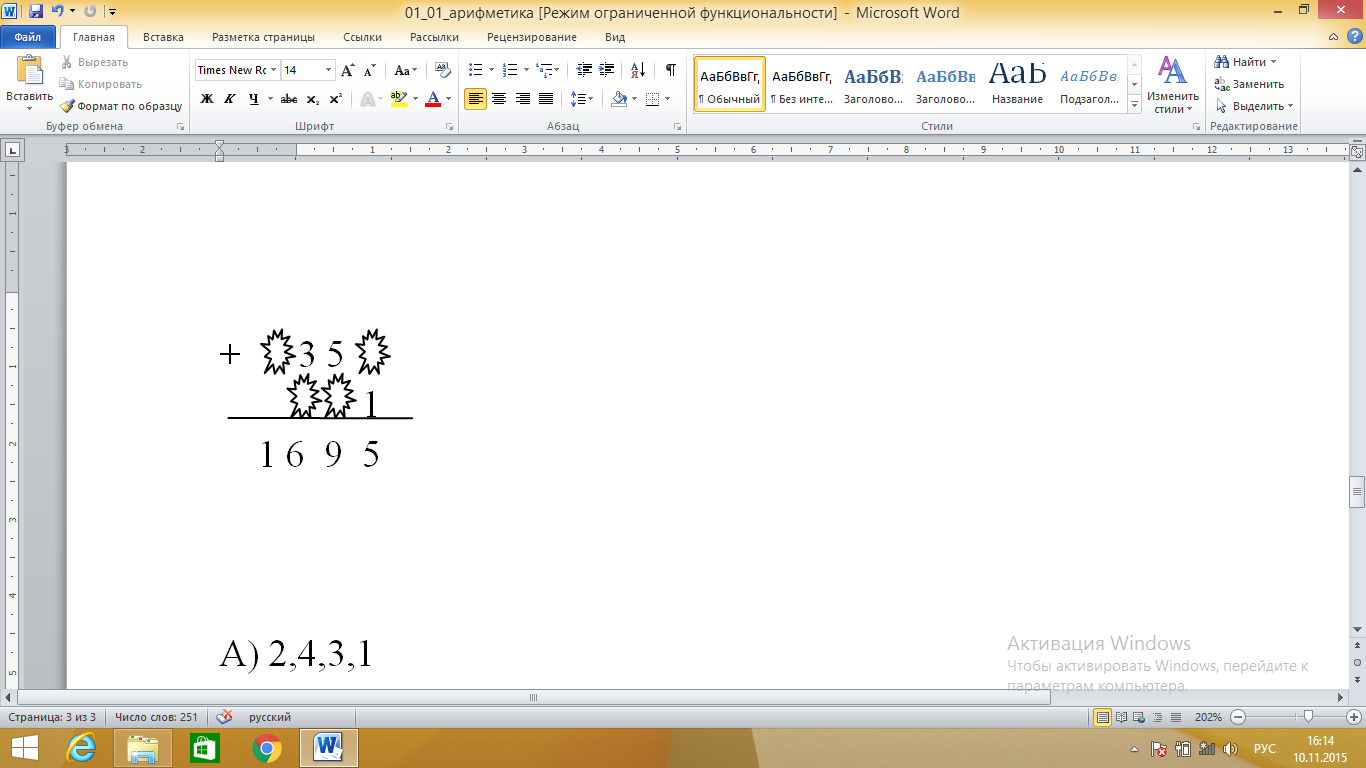 A) 1,4,3,1B) 1,4,1,3C) 1,4,3,4D) 2,4,3,1 3. Уменьшаемое 580000, вычитаемое 300. Значение разностиA) 579800B) 579600C) 579900D) 5797004.   Используя таблицу, реши задачу:A) 30 км/часB) 60 км/часC) 40 км/часD) 50 км/час  5. Значение выражения 6 ц  : 5A) 129 цB)      C) D) 120 кг 6.   Используя таблицу, реши задачу:A) 350 мB) 250 мC) 150 мD) 100 м 7. Одна пятая часть от 2 м = … смA) 4 см B) 100 см C) 40 смD) 4 м  8. Верное равенствоA) 480 : (10 · 8) = 8B) 480 : (10 · 8) = 6C) 480 : (10 · 8) = 7D) 480 : (10 · 8) = 60 9. Число 1 045 265 увеличь на столько, сколько в нем сотенA) 1 145 265 B) 1 045 365 C) 1 245 065 D) 1 045 465 10. На клумбе общей площадью 40 м2 высадили кусты пионов. На каждый квадратный метр высадили по 10 кустов пионов. Сколько понадобилось кустов для посадки на двух клумбах?A) 700B) 800C) 900D) 60011. Купили  шёлковой ткани и  шерстяной ткани по такой же цене. Сколько заплатили за шёлковую и шерстяную ткань в отдельности, если за шерстяную заплатили на 1200 тенге больше, чем за шёлковую?A) 1 500 тг и 2 700 тг     B) 1 500 тг и 2 000 тгC) 1 800 тг и 3 000 тгD) 1 600 тг и 2 800 тг12. Количество мм в  метраA) 1 ммB) 100 ммC) 10 ммD) 1000 мм13. Неизвестное число уменьшили в 100 раз и получили частное чисел 748 и 34. Чему равно неизвестное число?A) 220 B) 2200C) 2000D) 202014. Уравнение к задаче:После того как из ящика израсходовали 4 пакета гвоздей по , там осталось ещё . Сколько килограммов гвоздей было в ящике?A) х – 4 · 15 = 25B) 4 + 15 + х = 25C) 15 – 4 – х = 25D) х – 4 – 15 = 2515. Чтобы сварить одну курицу требуется 1 час. Сколько времени потребуется для варки  курицы? A) 1 час B) 20 мин C) 30 мин D) 2 часа ТЕСТ ПО ПРЕДМЕТУ МАТЕМАТИКА ЗАВЕРШЁН 1. Народная пословица гласит:« От Родины веет ...»A) солнцемB) добромC) тепломD) ветром 2. Произведение героического эпосаA) Дедал и ИкарB) Или и КараталC) Ер-ТаргынD) Робин Гуд 3. Признаки сказкиA) интересные приключенияB) короткие  по содержанию C) много  иллюстраций D) много волшебства 4. В рассказе « Заячьи лапы» Ваня отнёс зайца к ________.A) дедушкеB) братуC) бабушкеD) ветеринару 5. Эти строчки относятся к герою «И до вешних только дней Прокорми и обогрей!»A) лисеB) воронеC) мартышкеD) стрекозе 6. Наставление, назидательный совет, как жить дальше этоA) стихотворениеB) рассказC) басняD) поучение 7. Небольшое произведение, чаще всего в стихотворной форме, высмеивающее жадность, лесть и обман A) легендаB) рассказ C) басняD) стихотворение 8. Герой из произведения Г.Н. Троепольского «Белый Бим Чёрное Ухо»A) маленький мальчикB) старичокC) котёнокD) шотландский  сеттер  Бим 9. Литературный прием, использованный  А.Плещеевым  в строчках:  Вот и дождик, посмотри-ка,  Хлынул, словно из ведра;  Скучно, холодно, как будто  Не весенняя пора! A) олицетворение B) гипербола C) метафора D) сравнение        Инструкция: «Внимательно прочитайте текст и правильно выполните задания к тексту». Ягодознание      В лесу как на ноги встал, глаза открыл - так и школьник. Изучай лесные науки: хищниковедение, пряткоумение, послушание. Науки серьёзные, не одолеешь - голову сложишь. Но есть предмет и полегче - ягодознание. Это самый любимый предмет глухарят. Морошку и землянику глухарята одолевают легко и быстро. И никогда их ни с чем не путают. А вот чернико- и голубикознание даются им с трудом.      Давно заметили охотники, что у молодых глухарят набиты зобишки одной голубикой. А голубика совсем не так хороша, как черника! Черника вкуснее, нежнее и слаще. Знают про то и глухарята. Только одно дело - знать, а другое дело - самим найти! Попробуй-ка разберись, которая черника, а которая голубика! Кустики похожи, листики похожи, ягоды похожи. Ягоды как ягоды: чёрные, круглые, частые. Наглотаешься с охотки, а потом только поймёшь, что вместо черники на голубику набрёл! Голубики-то в лесу больше.      Но заметили также охотники, что чем больше подрастают глухарята, тем чаще у них в зобишках черника попадается. Практика на пользу идёт!       Приятный предмет - ягодознание. Но и его без труда не возьмёшь.     Зато лапки крепнут, крылья растут; сам глухарёнок становится как ягодка наливная. С такой силой да ловкостью и другие предметы легче одолевать. И хищниковедение, и пряткоумение.      Учатся глухарята, умнеют.            И становятся взрослыми. (Н.Сладков «Лесные тайнички») 10. Любимый предмет глухарят – ягодознание, потому чтоA) глухарята любят ягодыB) это интересно C) хочется съесть побольше ягодD) другие предметы трудные11. Значение фразеологического оборота голову сложить A) прилечьB) погибнутьC) наклонитьсяD) повернуться 12. Глухарята одолевают легко и быстроA) чернику и земляникуB) морошку и землянику C) чернику и голубикуD) морошку и чернику       Инструкция: «Внимательно прочитайте текст и правильно выполните задания к тексту». Сухой лёд      Купил однажды мальчик мороженое. К бумажной обёртке прирос кусочек льда.      Стал мальчик смотреть, как тает лёд. Вот всё меньше и меньше льдинка - совсем исчезла. А на том месте, где она была, ничего не осталось. Даже маленькой капельки воды!      Что же это за лёд такой сухой? Может, он и не из воды вовсе?Правильно - не из воды. Сосулька ледяная тает - вода капает, а этот лёд растаял - никаких следов, потому что люди сделали его из газа, который называется "углекислый газ". А лёд назвали сухим льдом.      Сухой лёд такой холодный, что его нельзя брать голыми руками - сразу обморозишь! Он намного холоднее обычного, но ведь разный лёд нужен людям: потеплее и похолоднее.      Яблоки, например, на сильном морозе промёрзнут и станут невкусными, а мороженое без сухого льда растает и потечёт.      А так сложил в ящик пломбиры, сверху льда сухого набросал - долго будет храниться мороженое даже в самый жаркий июльский день. Вынешь пачку - она твёрдая, как камень!      Лёд тает, мороженое сохраняет, и сухо.      У каждого льда своя работа.(М.Садовский «Зима на колёсах») 13. Сухой лёд сделан изA) газаB) молокаC) кислородаD) сосульки14. Если яблоки обложить сухим льдом, то ониA) будут сочными, но не вкуснымиB) перемёрзнут, но останутся вкуснымиC) долго будут свежимиD) перемёрзнут и станут невкусными15. В этом предложении используется средство выразительностиВынешь пачку - она твёрдая, как камень!A) гиперболаB) эпитетыC) сравнениеD) олицетворениеТЕСТ ПО ПРЕДМЕТУ ЛИТЕРАТУРНОЕ ЧТЕНИЕ ЗАВЕРШЁН